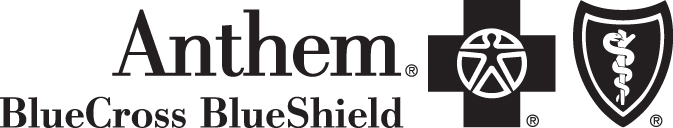 2020 Fully InsuredMedical Underwriting Notes:Due 20th of the month for first of the following monthGuaranteed IssueGuaranteed RenewabilityEmployer must be actively engaged in business for at least three consecutive monthsA small group must have at least one eligible employee, in addition to the business owner.  A spouse cannot be the only eligible employee. HealthSync Tiered plans may not be offered alongside non-tiered plans unless the non-tiered plans are for out of state employeesGroups may offer up to five plan designsEmployer must contribute a minimum of 25% of the single employee premium for all enrolled employees.Participation requirement: After valid waivers, 75% participation is requiredSold Case Checklist: 2020 Employer Application Census Enrollment macro file First month’s premium  Signed proposal  Tax filing (UC2/UC5) Hold Harmless Document  (for Life Insurance Sales)Actwise Questionnaire (for HSA sales with Actwise Banking Set Up)Case Submission Process:Enter Group Data via Broker Portal and upload census, tax, excel, and check copy.  Mail check to      Attn:  New Small Group Sales –  Gale Bentley,  Anthem BCBS; 108 Leigus Road; Wallingford CT 06492If document cannot be uploaded, then email paperwork with copy of check to:  ctsgnewsalesandmissinginfo@anthem.com; cc your SG Account Executive; and a mail check to:        Attn:  New Small Group Sales –  Gale Bentley;  Anthem BCBS; 108 Leigus Road; Wallingford CT 06492Effective March 1, 2020, all new business submissions must be uploaded through the Producer Portal.         